Poznań, dnia 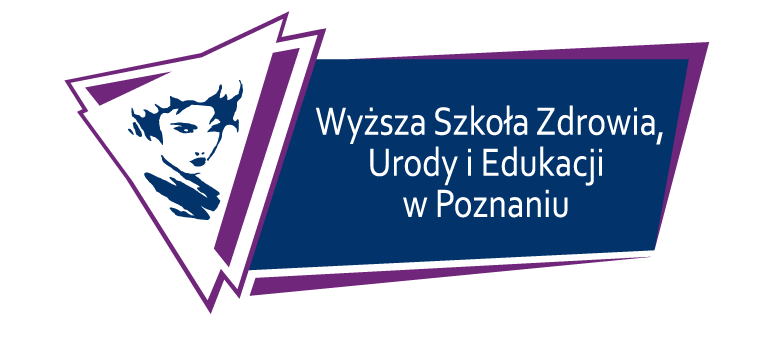 DZIEKAN WSZUIEdr inż. Agnieszka Wiśniewska	Zwracam się z prośbą do Pani Dziekan o udzielanie wpisu warunkowego na  roku studiów, w semestrze  w roku akademickim  z przedmiotu . Jednocześnie informuję, że z pozostałych przedmiotów  pozytywne oceny z zaliczeń oraz egzaminów, co potwierdzam wpisami w karcie egzaminacyjnej, indeksie, wirtualnym dziekanacie.Uzasadnienie: Z wyrazami szacunku:…………………………W załączeniu:Opinia Działu Spraw Studenckich:……………………………………………………………………………………………………………………………………………………………………………………………………………………………………………………………………………………………………………………………………………………………………………………………………………………………………………………………………………………………………………Decyzja Dziekana:…………………………………………………………………………………………………………………………………………………………………………………………………………………………………………………………………………………………………………………………………………………………………………………………………………